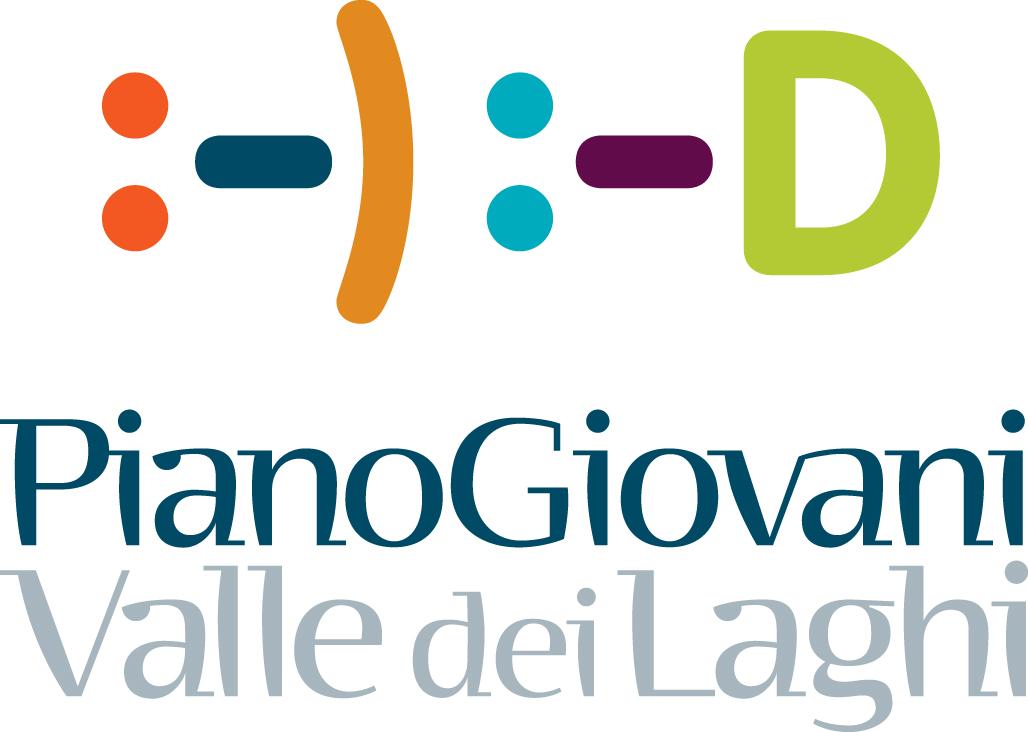 Richiesta di adesione a #LavoroGiovane 2018Il/la sottoscritto/anato/a                                                                      ilresidente ain codice fiscale chiede di aderire all’iniziativa #LavoroGiovane 2018 del Piano Giovani Valle dei Laghi 2018 e dichiara di possedere i requisiti di accesso al progetto, ossia:Ha compiuto 16 anni ed ha meno di 29 anni al 20 giugno 2018, essendo nato il __________È residente in Valle dei Laghi a  ___________________________________è iscritto/a per l'a.s. 2017/2018 all'Istituto/Università ___________________________frequenta la classe/ anno  _______________________è iscritto/a per l'a.s. 2018/2019 all'istituto/Università ____________________________se iscritto ad una scuola superiore, ha assolto l'obbligo del tirocinio curriculare previsto nel proprio piano formativo individuale (si allega autorizzazione del dirigente scolastico – modulo da allegare)Dichiara inoltre di essere a conoscenza dell'obbligatorietà del possesso, prima dell’avvio del tirocinio, di un attestato in materia di sicurezza sul lavoro adeguato al livello di rischio del tirocinio attivato.Dichiaro di essere informato, ai sensi e per gli effetti degli artt. 13 e 14 del Regolamento UE 2016/679e dell’art. 13 del D.Lgs. 196/2003, che i dati personali raccolti saranno trattati, con strumenti cartacei e con strumenti informatici, esclusivamente nell’ambito del servizio per il quale la presente dichiarazione viene resa, in esecuzione di un compito o di una funzione di interesse pubblico.Titolare del trattamento è la Comunità della Valle dei Laghi, Responsabile della Protezione dei Dati è il Consorzio dei Comuni Trentini, con sede a Trento in via Torre Verde 23 (e-mail servizioRPD@comunitrentini.it, sito internet www.comunitrentini.it ). Dichiaro di essere a conoscenza di poter esercitare il diritto di accesso e gli altri diritti di cui agli artt.15 e seguenti del Regolamento UE 2016/679 e dell’art. 7 e seguenti del D.Lgs. 196/2003.Data __________________   					  Firma _______________________	INFORMATIVA SEMPLIFICATASi informa che ai sensi degli artt. 13 e 14 del Regolamento UE 2016/679 e dell’art. 13 del D.Lgs. 196/2003, i dati personali sono raccolti dal Piano Giovani Valle dei Laghi per lo svolgimento dell'attività relativa al progetto #LavoroGiovane in esecuzione di un compito o di una funzione di interesse pubblico. I dati sono/non sono oggetto di comunicazione e diffusione ai sensi di legge. Titolare del trattamento è la Comunità della Valle dei Laghi, Responsabile della Protezione dei Dati è il Consorzio dei Comuni Trentini, con sede a Trento in via Torre Verde 23 (e-mail servizioRPD@comunitrentini.it , sito internet www.comunitrentini.it ). Lei può esercitare il diritto di accesso e gli altri diritti di cui agli artt. 15 e seguenti del Regolamento UE 2016/679 e dell’art. 7 e seguenti del D.Lgs. 196/2003. L’informativa completa ai sensi degli artt. 13 e 14 del Regolamento UE 2016/679 e dell’art. 13 del D.Lgs. 196/2003, è a disposizione presso la sede della Comunità della Valle dei Laghi.